Formularz poprawkowy projektów Wrocławskiego Budżetu Obywatelskiego 2017 1. Informacje o projekcieNumer projektu: 618Nazwa projektu: (wypełnić tylko w wypadku zmiany/doprecyzowania nazwy projektu) Zagospodarowanie terenu w pobliżu przystanku tramwajowego Przyjaźni – miejsce aktywnego spędzania czasu.Lokalizacja projektu: (wypełnić tylko w wypadku zmiany lokalizacji projektu) - adres: - numer geodezyjny działki (na podstawie www.geoportal.wroclaw.pl): 2. Ustosunkowanie się do wyników weryfikacji lub opis zmian (Lider może potwierdzić to, co otrzymał w wynikach weryfikacji lub zaproponować zmiany. Do dnia 24 sierpnia 2017 r. zostaną one zweryfikowane przez jednostki merytoryczne Urzędu Miejskiego. O wyniku weryfikacji lider zostanie powiadomiony w formie informacji o konsultacjach/głosowaniu nad projektami do WBO2017 opublikowanej w Biuletynie Informacji Publicznej.)W związku z brakiem możliwości wycięcia pojedynczych drzew proponujemy następującą zmianę w projekcie.W centralnym miejscu wskazanej działki jest możliwość utwardzenia powierzchni o wymiarach 7x15 metrów pod miejsce do gry w piłkę. Na krótszych bokach utwardzonego terenu można zamontować  kosz do gry w koszykówkę a po drugiej mini bramkę do gry w piłkę nożną lub zastosować rozwiązanie hybrydowe łączące kosz z bramką np. http://playeko.eu/oferta/pm-3152-bramka-z-koszem-h260-m . Boisko w bliskiej lokalizacji zachęci młodzież do ruchu i przebywania na świeżym powietrzu.Pozostały teren należy uprzątnąć oraz rozplanować ciągi komunikacyjne dla pieszych wraz z ławkami do siedzenia oraz koszami na śmieci co umożliwi odpoczynek w cieniu drzew.Dodatkowo na terenach pomiędzy drzewami można przygotować ścieżkę zdrowia z wykorzystaniem stanowisk do ćwiczeń na powietrzu np. https://silowniezewnetrzne.pl/pl/seria-ksiezycowa . Korzystanie z urządzeń siłowni zewnętrznej wpływa pozytywnie na zdrowie i układ krążenia, a ponadto wzmacnia kondycję fizyczną i koordynację ruchową.Całość inwestycji sprawi że będzie to miejsce dla starszych i młodszych mieszkańców okolicy.3. Uwagi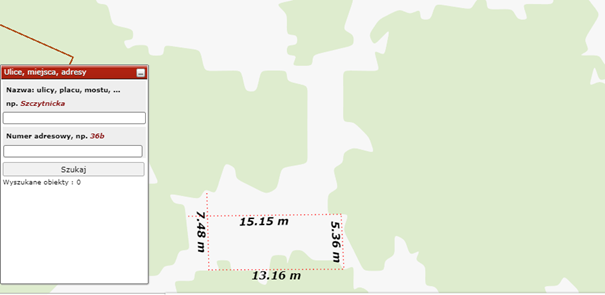 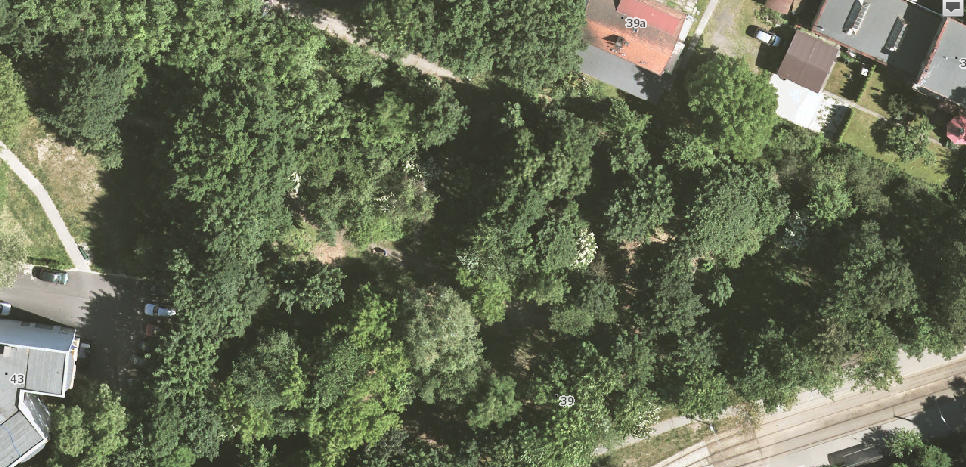 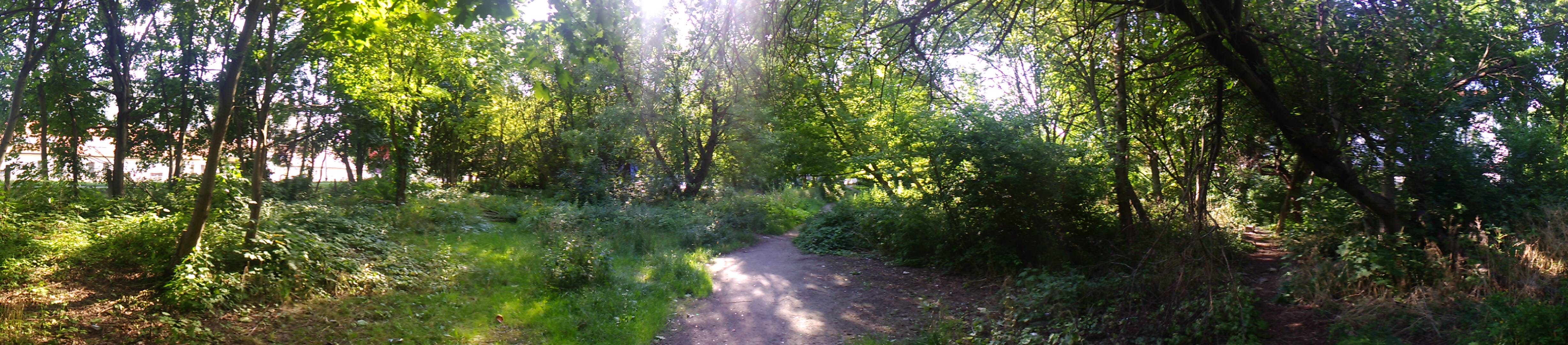 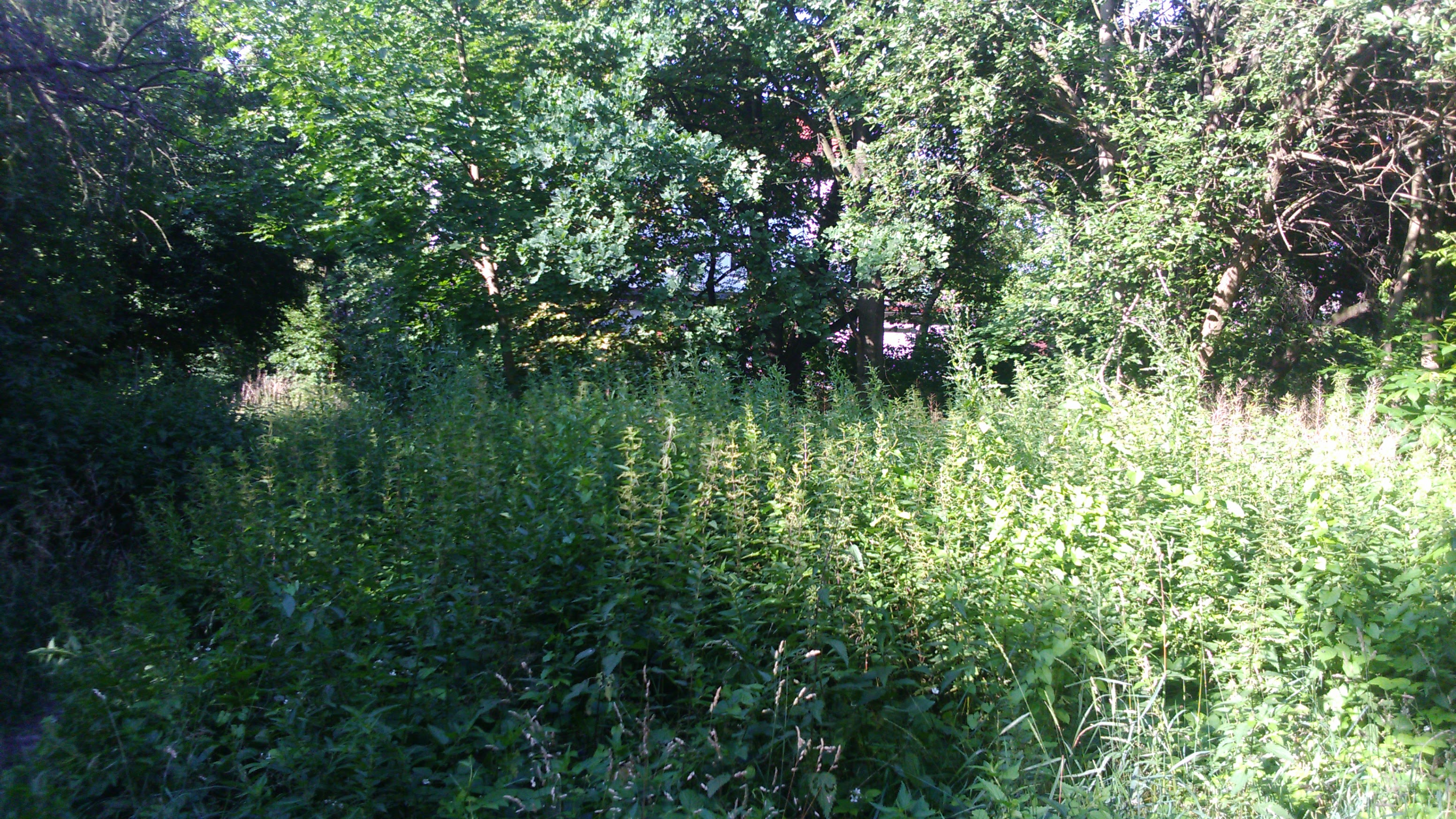 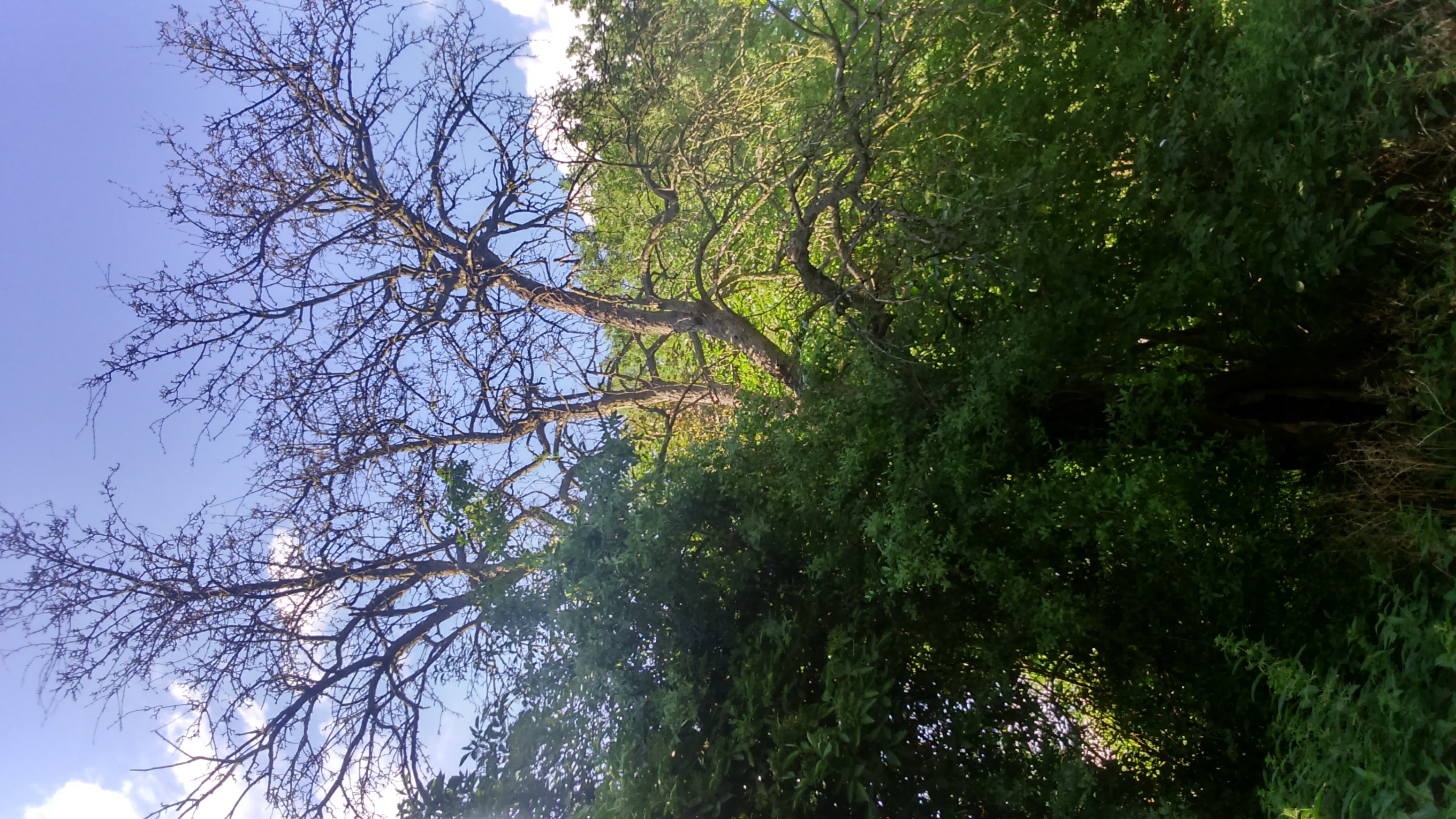 